Договор № ____об оказании комплекса услуг по организации досуга детей и подростков, включая уход и присмотр, на территории спортивного комплекса «Арктика»	 г. Москва                                                                                         «___» ______________ 20___ г.Автономная некоммерческая организация дополнительного образования «Центр спортивного воспитания и развития - Арктика» (сокращенное наименование АНО ДО «ЦСВР-АРКТИКА»), именуемая в дальнейшем «Исполнитель», в лице Спортивного директора Кондратьева Максима Валериевича, действующего на основании доверенности                      №6 от 01.11.2023г., с одной стороны, и: именуемый (-ая) в дальнейшем «Заказчик», с другой стороны, вместе именуемые «Стороны», а индивидуально – «Сторона» заключили настоящий договор (далее – «Договор») о нижеследующем:  1. Термины и определения1.1. Информационный лист – совокупность правил и условий оказания комплекса услуг, включая, но не ограничиваясь, продолжительностью периодов пребывания, условиями пребывания Участников на территории Исполнителя, требованиями Исполнителя к информации о Заказчике и Участнике, переченью необходимых документов Заказчика и Участника, необходимых для надлежащего оказания комплекса услуг. Информационный лист является, неотъемлемой частью Договора (Приложение №1 к Договору). 1.2. Период пребывания или смена – определенный период времени, в течение которого осуществляется оказание комплекса услуг. Дата и время начала каждого периода пребывания в 2024 году указаны в Информационном листе.  1.3. Участник – непосредственный потребитель комплекса услуг. 1.4. Территория оказания услуг: спортивный комплекс «Арктика» (СК «Арктика»), и прилегающая к нему территория, расположенный по адресу: г. Москва, ул. Новоорловская, д.7В.  2. Предмет договора  2.1. Исполнитель обязуется оказать Заказчику комплекс услуг по организации досуга Участника, включая уход и присмотр за ним, в лагере «Арктическое лето», расположенном на территории спортивного комплекса «Арктика» по адресу: г. Москва, ул. Новоорловская, д.7В, а Заказчик обязуется принять и оплатить услуги.2.2. Участник:2.3. Срок оказания услуг: 2.4. Заказчик гарантирует, что является законным представителем Участника и обладает необходимыми правомочиями для заключения настоящего Договора.3. Стоимость услуг, сроки и порядок оплаты3.1. Стоимость оказания услуг по Договору составляет:3.2. Оплата услуг по Договору осуществляется Заказчиком путем внесения 100 % предоплаты стоимости услуг до начала оказания услуг, путем безналичного перечисления денежных средств на счет Исполнителя, указанный в настоящем Договоре, в том числе путем сканирования QR-кода для оплаты в мобильном приложении банка, указанном в счете (Приложение №7 к Договору), либо путем внесения наличных денежных средств в кассу Исполнителя (на ресепшен СК «Арктика»).3.3. Оплата по Договору осуществляется Заказчиком в размере, указанном в п.3.1 Договора в течении 3-х (трех) календарных дней со дня подписания Сторонами Договора.3.4. Датой исполнения Заказчиком обязанности по оплате считается дата поступления денежных средств на расчетный счет Исполнителя либо дата внесения денежных средств в кассу Исполнителя. Оплата услуг осуществляется в рублях Российской Федерации.3.5. В случае не поступления оплаты Заказчика в срок, указанный в п. 3.3 настоящего Договора, у Исполнителя не возникает обязательств по исполнению настоящего Договора и Договор автоматически считается расторгнутым. 4. Обязательства Сторон Исполнитель обязуется: 4.1.1. Предоставить Заказчику необходимую и достоверную информацию о потребительских свойствах услуг, о порядке, способах, условиях, объемах и ограничениях оказания услуг. 4.1.2. Организовать и обеспечить надлежащее оказание услуг, в соответствии с условиями Договора. 4.1.3. Письменно ознакомить Заказчика со следующими документами: Информационный лист программы мероприятия (Приложение №1 к Договору); Правила поведения участника в лагере «Арктическое лето» (Приложение №2 к Договору); Информация о работе лагеря «Арктическое лето» (Приложение №3 к Договору); Правила организации оказания медицинской помощи (Приложение №4 к Договору);  Согласие на обработку персональных данных, разрешенных для распространения (Приложение №5 к Договору);Согласие родителя на выездную экскурсию ребенка (Приложение №6 к Договору). 4.2. Исполнитель вправе: 4.2.1. Отказаться от оказания услуг, в одностороннем внесудебном порядке в случаях: нарушения Участником Правил поведения в лагере «Арктическое лето», в том числе, но не ограничиваясь, нарушения мер собственной безопасности, правил пожарной безопасности, действующего законодательства; нанесения морального или физического вреда другим участникам; вымогательства, угрозы, кражи; употребления спиртных напитков, наркотических или токсических веществ, курения; нанесения материального ущерба; нарушения Заказчиком условий Договора и/или действующего законодательства Российской Федерации. 4.3. Заказчик обязуется: 	4.3.1. 	До даты начала оказания услуг предоставить Исполнителю: свидетельство о рождении Участника (копия); паспорт Заказчика (копия страниц 2 - 5 (включая регистрацию)); страховой медицинский полис Участника (копия); медицинскую справку об отсутствии контакта Участника с больными инфекционными заболеваниями) (оригинал, выданный не ранее чем за 3 дня до начала оказания услуг). Ознакомить Участника со всеми положениями Договора, включая приложения к Договору, особенностями оказания услуг.  Обеспечить Участника необходимой одеждой и бытовыми предметами, с учетом сезонных климатических особенностей на территории оказания услуг. Список таких предметов указан в Информации о работе лагеря «Арктическое лето», являющейся неотъемлемой частью Договора. Информировать Участника о необходимости ношения одежды согласно климатическим, природным и погодным условиям. Произвести оплату услуг Исполнителя в соответствии с разделом 3 Договора. Сообщить о необходимости принятия Участником лекарственных средств, об иных особенностях здоровья Участника, о противопоказаниях по питанию, физической активности и т.д. В случае, если Заказчик предоставил недостоверные и/или неполные сведения о состоянии здоровья Участника, вследствие чего произошло ухудшение здоровья Участника и/или других лиц, ответственность за здоровье Участника, за здоровье третьих лиц, а равно и за другие последствия несет Заказчик. Предупредить Участника: о необходимости соблюдать Правила поведения участника лагеря «Арктическое лето» (Приложение №2 к Договору); о необходимости выполнять требования персонала лагеря «Арктическое лето»;о необходимости соблюдать правила личной безопасности и гигиены;о необходимости относиться к имуществу Исполнителя и третьих лиц с надлежащей заботливостью и осмотрительностью, соблюдать установленные правила пользования таким имуществом и не причинять ему вреда. 4.3.7. После окончания оказания услуг забрать Участника в месте и в срок, указанные в Информационном листе. В случае досрочного расторжения Договора Заказчик обязуется забрать Участника в месте и в срок, указанные Исполнителем.4.4. Заказчик вправе: 	     4.4.1. Получать от Исполнителя необходимую и достоверную информацию, связанную с оказанием услуг.  5. Страхование5.1. Для заключения настоящего Договора Заказчик обязан предоставить страховой полис обязательного медицинского страхования Участника, либо, при его отсутствии, полис добровольного медицинского страхования на срок оказания услуг. 5.2. При отсутствии страхового медицинского полиса у Участника, Исполнитель вправе отказаться от оказания услуг в одностороннем внесудебном порядке. 5.3. Все вопросы, возникающие в связи с исполнением условий договора медицинского страхования, разрешаются исключительно между Заказчиком и компанией-страховщиком. 5.4. Расходы, связанные с медицинскими услугами, на которые не распространяется действие медицинской страховки для Участника, Заказчик оплачивает самостоятельно. В случае если указанные расходы были произведены Исполнителем, Заказчик возмещает Исполнителю такие расходы в течение 10 (десяти) рабочих дней с даты получения соответствующего требования.  5.5. Исполнитель имеет право за свой счет осуществлять страхование Участника от несчастных случаев на срок оказания услуг. 6. Организация питания6.1. В период оказания услуг Исполнитель организует питание Участника в соответствии с условиями, указанными в Информационном листе программы мероприятия (Приложение №1 к Договору).  7. Ответственность сторон7.1. Стороны Договора несут ответственность за неисполнение или ненадлежащее исполнение Договора в соответствии и в пределах, предусмотренных действующим законодательством Российской Федерации.  	7.2. 	Исполнитель не несет ответственности: - в случае утраты или кражи личных вещей Заказчика и / или Участника; - в случае возникновения обстоятельств непреодолимой силы; - в случае нарушения Заказчиком и / или Участником условий Договора или положений действующего законодательства Российской Федерации; - за несоответствие оказанных услуг субъективным ожиданиям Заказчика и /или Участника; - за действия третьих лиц, если Исполнитель предпринял необходимые и достаточные меры для предотвращения неблагоприятных последствий таких действий для Заказчика и / или Участника. 8. Обстоятельства непреодолимой силы8.1. Стороны освобождаются от ответственности за частичное или полное неисполнение принятых на себя обязательств, если такое неисполнение произошло вследствие действия обстоятельств непреодолимой силы, в том числе стихийных бедствий, пожара, снежного заноса, военных действий, массовых заболеваний, забастовок, террористических актов и других обстоятельств, не зависящих от Сторон. Сторона, ссылающаяся на обстоятельства непреодолимой силы, обязана своевременно проинформировать другую Сторону о наступлении таких обстоятельств.  9. Изменение и расторжение договора9.1. Договор может быть изменен или расторгнут по соглашению Сторон или по иным основаниям, предусмотренным действующим законодательством Российской Федерации или условиями настоящего Договора. 9.2. В случае расторжения Договора по инициативе Заказчика:- не менее чем за 1 (один) месяц (30 (тридцать) календарных дней) до начала смены, внесенная Заказчиком оплата возвращается Исполнителем в полном объеме в течение 5 (пяти) рабочих дней с момента получения соответствующего уведомления от Заказчика; - не менее чем за 1 (одну) неделю (7 (семь) календарных дней) до начала смены, внесенная Заказчиком оплата возвращается Исполнителем в размере 50 % в течение 5 (пяти) рабочих дней с момента получения соответствующего уведомления от Заказчика;- не менее чем за 3 (три) календарных дня до начала смены, внесенная Заказчиком оплата возвращается Исполнителем в размере 30 % в течение 5 (пяти) рабочих дней с момента получения соответствующего уведомления от Заказчика;- менее чем за 3 (три) календарных дня до начала смены или после начала смены, внесенная Заказчиком оплата возврату не подлежит.О предстоящем расторжении Договора Заказчик обязан уведомить Исполнителя путем направления на электронную почту Исполнителя, указанную в настоящем Договоре, сообщения (письма) о предстоящем расторжении Договора или передать лично спортивному директору АНО «ЦСВР – АРКТИКА». В этом случае Договор считается расторгнутым с момента получения Исполнителем соответствующего сообщения (письма) Заказчика. 10. Заключительные положения 10.1. Настоящий Договор вступает в силу со дня его подписания Сторонами и действует до полного исполнения Сторонами своих обязательств.10.2. Настоящим Заказчик подтверждает, что ознакомился с полным текстом Договора, включая приложения:  - Правила поведения участника лагеря «Арктическое лето»; - Информация о работе лагеря «Арктическое лето»; - Правила организации оказания медицинской помощи; - Информационный лист; - Согласие на обработку персональных данных, разрешенных для распространения.  10.3. Настоящим Заказчик даёт согласие на обработку своих персональных данных и персональных данных Участника, включая биометрические персональные данные, в информационных системах Исполнителя, а именно: совершение действий, предусмотренных пунктом 3 статьи 3 Федерального закона от 27.07.2006 № 152-ФЗ «О персональных данных» (сбор, запись, систематизацию, накопление, хранение, уточнение (обновление, изменение), извлечение, использование, передачу (распространение, предоставление, доступ), обезличивание, блокирование, удаление, уничтожение персональных данных) со всеми данными, которые находятся в распоряжении Исполнителя в целях оформления личного дела Участника, ведения базы данных Участников во внутренних информационных системах Исполнителя, надлежащего оказания услуг по организации досуга Участника в лагере «Арктическое лето» и надлежащего использования персональных данных в соответствии  с условиями Договора. Перечень персональных данных Заказчика, на обработку которых дается согласие: Фамилия, имя, отчество; Фамилия при рождении (другие фамилии); Год, месяц и число рождения; место рождения; Гражданство; Пол; Семейное положение; Данные об общегражданском паспорте Российской Федерации: серия и номер, дата выдачи, наименование органа, выдавшего паспорт, код подразделения; Копия общегражданского паспорта; Адрес места жительства (регистрация); Адрес регистрации по месту пребывания; Данные свидетельства о регистрации по месту пребывания: серия, номер; наименование органа регистрационного учета, дата выдачи, срок окончания; Адрес фактического проживания; Реквизиты банковского счета; Адрес электронной почты; Адрес электронной почты членов семьи; Номер мобильного телефона; Номера мобильного телефона членов семьи; Информация о составе семьи.;  Перечень персональных данных Участника, на обработку которых дается согласие:  Фамилия, имя, отчество; Фамилия при рождении (другие фамилии); Год, месяц и число рождения; место рождения; Гражданство; Пол; Данные о свидетельстве о рождении:  серия и номер, дата выдачи, наименование органа, выдавшего свидетельство о рождении; Копия свидетельства о рождении; Адрес регистрации по месту жительства; Адрес регистрации по месту пребывания; Данные свидетельства о регистрации по месту пребывания:  номер; наименование органа регистрационного учета,  дата выдачи,  срок окончания; Адрес фактического проживания; Адрес электронной почты; Номер мобильного телефона; Информация о составе семьи; Адреса электронной почты членов семьи; Номера мобильных телефонов членов семьи; Номер учреждения образования, класс; Информация о состоянии здоровья: Наличие хронических заболеваний; Наличие аллергических реакций; Принимаемые медицинские препараты; Особенности диеты; Склонность к укачиванию в транспорте; Другие особенности состояния здоровья; Медицинская группа на занятиях физической культурой. Информация об индивидуальных особенностях.  Перечень биометрических персональных данных Участника, на обработку которых дается согласие: Фотографическое изображение (фото), Видеоизображение (видео). Обработка персональных данных может осуществляться как с использованием средств автоматизации, так и без их использования (на бумажных носителях). Настоящим Заказчик подтверждает, что в соответствии с положениями действующего законодательства Российской Федерации уполномочен давать согласие на обработку указанных персональных данных. Настоящим Заказчик выражает согласие на передачу предоставленных им персональных данных по открытым каналам связи информационно-телекоммуникационной сети «Интернет». Срок действия согласия на обработку персональных данных – 5 (пять) лет. Согласие на обработку персональных данных может быть отозвано в любой момент на основании письменного заявления. Согласие действительно до момента письменного отзыва. 10.4. Настоящим Заказчик дает согласие на фото и видеосъемку Участника в ходе оказания услуг, обнародование (доведение изображения до всеобщего сведения путем его опубликования, публичного показа либо любым другим способом, включая размещение в сети «Интернет»), а также дальнейшее использование фото и видеоматериалов, содержащих изображение Участника (изображение Участника) для изготовления, тиражирования и распространения рекламных материалов лагеря «Арктическое лето», включая рекламных материалов об услугах, проектах и мероприятиях лагеря «Арктическое лето», путем размещения: - на официальных сайтах и в группах социальных сетей лагеря «Арктическое лето»; - в рекламных роликах лагеря «Арктическое лето», транслируемых с использованием любых средств воспроизведения лагеря «Арктическое лето» и третьих лиц, а также в сети «Интернет»; - на рекламных афишах, щитах, стендах, а также любых рекламных конструкциях, использующих механическую или цифровую технологию смены изображения, лагеря «Арктическое лето» и третьих лиц; - на полиграфической и сувенирной продукции лагеря «Арктическое лето».  Использование фото и видеоматериалов, содержащих изображение Участника осуществляется на безвозмездной основе, т.е. без выплаты вознаграждения.  Настоящим Заказчик подтверждает, что в соответствии с положениями действующего законодательства Российской Федерации уполномочен давать согласие на фото и видеосъемку и использование фото и видеоматериалов, содержащих изображение Участника. Срок действия согласия на фото и видеосъемку и использование фото и видеоматериалов, содержащих изображение Участника – 5 (пять) лет.  10.5. Настоящим Заказчик выражает согласие на получение от лагеря «Арктическое лето» информации о лагере «Арктическое лето», включая информирование об услугах и мероприятиях лагеря «Арктическое лето», путем направления соответствующих уведомлений по контактам, предоставленным Законным представителем. Срок действия согласия на получение информации от лагеря «Арктическое лето» – 5 (пять) лет.  10.6. Настоящим Заказчик подтверждает и гарантирует, что сведения, предоставленные им в соответствии с положениями Договора, являются достоверными.  10.7. Настоящий Договор составлен в 2-х (двух) экземплярах, имеющих одинаковую юридическую силу, для каждой из Сторон.10.8. Во всем остальном, что не предусмотрено условиям Договора, Стороны руководствуются действующим законодательством Российской Федерации. 10.9. Настоящим Заказчик подтверждает согласие на организацию оказания медицинской помощи Участнику, в соответствии с Правилами организации оказания медицинской помощи (Приложение №4 к Договору), являющимися неотъемлемой частью Договора.  10.10. Настоящим Заказчик подтверждает, что у него нет невыясненных вопросов и непонятной ему информации, касающейся условий Договора.  10.11. Приложения, являющиеся неотъемлемой частью Договора: Приложение № 1 – Информационный лист программы мероприятия;Приложение № 2 - Правила поведения участника лагеря «Арктическое лето»;Приложение № 3 - Информация о работе лагеря «Арктическое лето»; Приложение № 4 - Правила организации оказания медицинской помощи; Приложение № 5 – Согласие на обработку персональных данных, разрешенных для распространения,Приложение №6 – Согласие родителя на выездную экскурсию ребенка. Приложение №7 - Счет по Договору.11. Подписи СторонВторой экземпляр Договора и все приложения к нему получены на руки Заказчиком:	Родитель/законный представитель  	ПОДПИСЬ ФИО_____________________________________________________________ Приложение № 1 к Договору об оказании комплекса услуг по организации досуга детей и подростков, включая уход и присмотр, на территории спортивного комплекса «Арктика» № __________ от  «_____» _________2024г.ИНФОРМАЦИОННЫЙ ЛИСТ ПРОГРАММЫ МЕРОПРИЯТИЙЛагеря «Арктическое лето» Информационная карта программы Условия пребывания участников на территории исполнителя 	1. 	Одежда и обувь: обувь по сезону (погоде); кроссовки для спортивных занятий, если ребенок одет в открытую обувь (сандалии, сланцы и пр.); штаны (брюки, джинсы, шорты) по сезону (погоде); футболка (блузка, рубашка); спортивный костюм или другая комфортная одежда для занятий спортом; свитер (джемпер, кофточка) по сезону (погоде); дождевик (плащ, зонт) по сезону (погоде); головной убор (панамка, кепка). Другие аксессуары: носовой платок (возможно одноразовые бумажные платочки); расческа; хобби, любимое занятие (шахматы, настольные игры, инструменты для рисования), если вы считаете это необходимым; Пользование телефонами, планшетами и др. мобильными устройствами на территории комплекса не рекомендуется! Запрещенные предметы на территории оказания услуг: спички, зажигалки; сигареты; любые продукты питания в негерметичной упаковке. Рекомендация: не давать детям с собой никаких продуктов и напитков; любой алкоголь; энергетические напитки; предметы самообороны (электрошоковые, газовые приспособления, и т.д.); ножи и другие колюще-режущие предметы; все разновидности петард и другого пиротехнического оборудования; травмоопасные игрушки; карты игральные; печатная/аудио/видео продукция, содержащая пропаганду аморального поведения и насилия; лекарственные препараты, кроме рекомендованных лечащим врачом. Рекомендации: Сообщите о необходимости принятия Участником лекарственных средств, об иных особенностях состояния здоровья Участника, о противопоказаниях по питанию, физической активности и т.д. Необходимо уведомить исполнителя услуг об имеющихся заболеваниях (I,II,III) группы инвалидности. Все необходимые (рекомендованные лечащим врачом препараты) должны быть упакованы в сумочку-аптечку или пакет и подписаны; Если ребенку необходимо по графику принимать какие-то лекарства, витамины, просьба сообщить об этом вожатому и медику лагеря,  приготовить все необходимое и вручить ЛИЧНО! принимающим ребенка сотрудникам лагеря «Арктическое лето» в подписанном пакете с полной информацией внутри о назначении лекарств, дозировке и времени приёма.  В течение смены каждый участник лагеря «Арктическое лето»» обязан:        Принимать посильное участие в программах лагеря; Соблюдать правила противопожарной безопасности; Следовать распорядку дня лагеря «Арктическое лето»;Не покидать территорию оказания услуг без предварительного согласия родителя/законного представителя, выраженного в заявлении на выход участника лагеря «Арктическое лето», и без сопровождения сотрудника лагеря; Не курить; Не употреблять спиртные напитки, в том числе пиво, наркотические или психотропные вещества; Не употреблять пищу вне специально отведенных для этого мест; Не употреблять в пищу неизвестные плоды, грибы и ягоды; Не пить сырую воду; Выполнять законные требования сотрудников лагеря «Арктическое лето»;Выполнять санитарно-гигиенические требования, следить за внешним видом и одеждой; Бережно относиться к имуществу Исполнителя и других лиц; Немедленно известить сотрудника лагеря «Арктическое лето» в случае получения любой травмы или недомогания; Не совершать действий, наносящих вред своему здоровью и здоровью окружающих. Настоящим подтверждаю, что ознакомлен и согласен, что лагерь «Арктическое лето» не несет ответственность за вред, причиненный физическому и психическому здоровью Участника не по вине лагеря «Арктическое лето».Родитель/законный представитель  ФИО_____________________________________________________________ Приложение №2к Договору об оказании комплекса услуг по организации досуга детей и подростков, включая уход и присмотр, на территории спортивного комплекса «Арктика» № __________ от  «_____» _________2024г.Правила поведения участника лагеря «Арктическое лето»Участник обязан соблюдать все установленные правила лагеря «Арктическое лето», в том числе правила противопожарной безопасности, технику безопасности при проведении мероприятий программы лагеря «Арктическое лето»; выполнять требования сотрудников лагеря «Арктическое лето»; При получении травмы, недомогания, участник лагеря «Арктическое лето» должен немедленно поставить в известность сотрудника лагеря «Арктическое лето»;Участник может покидать территорию оказания услуг только в сопровождении сотрудника лагеря «Арктическое лето» при условии предварительного согласия родителя/законного представителя, выраженного в письменном заявлении на выход участника лагеря «Арктическое лето»; Участник обязан соблюдать правила поведения: общаться вежливо, не сквернословить, не брать чужое имущество без разрешения хозяина, не применять физическое и психологическое насилие; Запрещено совершать действия, несущие угрозу жизни и здоровью окружающих; употреблять в пищу неизвестные плоды, грибы и ягоды, пить сырую воду; употреблять пищу вне специально отведенных для этого мест; употребление энергетиков, наркотических и психотропных веществ, алкоголя; курение в любых видах; использование и хранение следующих предметов: спички, зажигалки, сигареты; все разновидности петард и другого пиротехнического оборудования; травмоопасные игрушки; предметы самообороны (электрошоковые, газовые приспособления, и т.д.); любые продукты питания в негерметичной упаковке; любой алкоголь; энергетические напитки; карты игральные; ножи и другие колюще-режущие предметы; печатная/аудио/видео продукция, содержащая пропаганду аморального поведения и насилия.  Необходимо соблюдать режим дня лагеря «Арктическое лето» и нормы гигиены; Необходимо бережно относиться к личному имуществу, имуществу других лиц, имуществу Исполнителя, не допускать проявления вандализма.  Родитель/законный исполнитель обязан проинформировать участника лагеря «Арктическое лето» о том, что в случае нарушения Настоящих правил, Исполнитель вправе отказаться от оказания услуг. Родитель/законный представитель  ФИО_____________________________________________________________ Приложение № 3к Договору об оказании комплекса услуг по организации досуга детей и подростков, включая уход и присмотр, на территории спортивного комплекса «Арктика» № __________ от  «_____» _________2024г.Информация о работе лагеря «Арктическое лето»              Время встречи детей: с 08-00 час. до 08-45 час. Время завершения пребывания ребенка в лагере: с 18-30 час. до 19-00 час.               Территория оказания услуг: Спортивный комплекс «Арктика», расположенный по адресу: г. Москва, ул. Новоорловская, д. 7 В и прилегающая территория. Необходимые документы: Копия свидетельства о рождении, копия паспорта родителя/законного представителя, копия страхового медицинского полиса, справка об отсутствии контактов Участника с инфекционными заболеваниями (за 3 дня до начала оказания услуг). Одежда и обувь: обувь по сезону и погоде, кроссовки для спортивных занятий, если ребенок одет в открытую обувь (сандалии, сланцы и пр.), штаны (брюки, джинсы, шорты) по сезону и погоде, футболка (блузка, рубашка), головной убор, спортивный костюм или другая комфортная одежда для занятий спортом, свитер (джемпер, кофточка) по сезону и погоде, дождевик (плащ, зонт) по сезону и погоде. Другие аксессуары: носовой платок (возможно одноразовые бумажные платочки), расческа, хобби, любимое занятие (шахматы, настольные игры, инструменты для рисования), если вы считаете это необходимым.Пользование телефонами, планшетами и др. мобильными устройствами на территории лагеря «Арктическое лето» не рекомендуется. Запрещенные предметы на территории оказания услуг: спички, зажигалки, сигареты, любые продукты питания в негерметичной упаковке. Рекомендация: не давать детям с собой никаких продуктов и напитков, любой алкоголь, энергетические напитки, предметы самообороны (электрошоковые, газовые приспособления, и т.д.), ножи и другие колюще-режущие предметы, все разновидности петард и другого пиротехнического оборудования, травмоопасные игрушки, карты игральные, печатная/аудио/видео продукция, содержащая пропаганду аморального поведения и насилия, лекарственные препараты, кроме рекомендованных лечащим врачом,  Если ребенку необходимо по графику принимать какие-то лекарства, витамины, просьба сообщить об этом вожатому и медику лагеря «Арктическое лето», приготовить все необходимое и вручить ЛИЧНО (!) принимающим ребенка сотрудникам лагеря «Арктическое лето в подписанном пакете с полной информацией внутри о назначении лекарств, дозировке и времени приёма. В течение смены каждый участник лагеря «Арктическое лето обязан: Принимать посильное участие в программах лагеря; соблюдать правила противопожарной безопасности; следовать режиму дня лагеря «Арктическое лето»; не покидать территорию лагеря «Арктическое лето без соответствующего разрешения и без сопровождения сотрудников лагеря «Арктическое лето; не курить;  не употреблять спиртные напитки, в том числе пиво, наркотические или психотропные вещества; не употреблять пищу вне специально отведенных для этого мест; не употреблять в пищу неизвестные плоды, грибы и ягоды; не пить сырую воду; выполнять законные требования сотрудников лагеря «Арктическое лето; выполнять санитарно-гигиенические требования, следить за внешним видом и одеждой; бережно относиться к имуществу Исполнителя и других лиц; немедленно известить сотрудника лагеря «Арктическое лето» в случае любого недомогания; не совершать действий, наносящих вред своему здоровью и здоровью окружающих. С памяткой ознакомлен(а). Указанная в ней информация мне понятна.  Родитель/законный представитель  ФИО_____________________________________________________________ Приложение № 4к Договору об оказании комплекса услуг по организации досуга детей и подростков, включая уход и присмотр, на территории спортивного комплекса «Арктика» № __________ от  «_____» _________2024г.Правила организации оказания медицинской помощиМедицинская помощь, за исключением первой помощи, участникам лагеря «Арктическое лето», т.е. комплекс мероприятий, направленных на поддержание и (или) восстановление здоровья и включающих в себя предоставление медицинских услуг, осуществляется с привлечением юридических лиц независимо от организационно-правовой формы, осуществляющих медицинскую деятельность на основании лицензии, выданной в порядке, установленном законодательством Российской Федерации о лицензировании отдельных видов деятельности. В случае возникновения ситуации, требующей оказания медицинской помощи участнику лагеря «Арктическое лето», представитель Исполнителя незамедлительно уведомляет Заказчика. Оказание первой помощи участнику  лагеря «Арктическое лето, а также оказания медицинской помощи в неотложной или экстренной форме, осуществляется без предварительного уведомления Заказчика.  С Правилами организации оказания медицинской помощи ознакомлен (а) и принимаю их.  Родитель/законный представитель  ФИО_____________________________________________________________ Приложение №5к Договору об оказании комплекса услуг по организации досуга детей и подростков, включая уход и присмотр, на территории спортивного комплекса «Арктика» № __________ от  «_____» _________2024г.Согласиена обработку персональных данных, разрешенных для распространенияНастоящим Заказчик, являясь законным представителем Участника  лагеря «Арктическое лето»   (далее – Участник), в соответствии с положениями статьи 10.1 Федерального закона от 27 июля 2006 г. № 152-ФЗ «О персональных данных» дает  АНО ДО «ЦСВР-АРКТИКА» (ОГРН 1227700336423, ИНН 9729324698,  КПП 772901001, адрес: 119633, город Москва, улица Новоорловская, д. 7В) (далее – АНО ДО «ЦСВР-АРКТИКА») согласие на обработку в форме распространения персональных данных Участника и разрешает распространение неограниченному кругу лиц подлежащих обработке персональных данных Участника в целях надлежащего оказания услуг по организации досуга Участника в  лагере «Арктическое лето», размещения  АНО ДО «ЦСВР-АРКТИКА» информации об участии Участника в лагере «Арктическое лето», содержащей персональные данные Участника, в информационных ресурсах и надлежащего использования персональных данных в соответствии  с условиями Договора. Персональные данные Участника, на распространение неопределенному кругу лиц которых дается согласие: − фамилия, имя, отчество, возраст, фотоизображение, видеоизображение, биометрические данные. Сведения об информационных ресурсах посредством которых будет осуществляться предоставление доступа неограниченному кругу лиц и иные действия с персональными данными Участника: cоциальная сеть - https://t.me/arcticsport , https://vk.com/club205568988 , https://anocsvr.ru/арктическоелетоНастоящим Заказчик подтверждает, что в соответствии с положениями действующего законодательства Российской Федерации уполномочен давать согласие на обработку персональных данных Участника, разрешенных для распространения. Настоящим Заказчик выражает согласие на передачу персональных данных Участника по открытым каналам связи информационно-телекоммуникационной сети «Интернет». Категории и перечень персональных данных Участника, для обработки которых Заказчик устанавливает условия и запреты, отсутствуют. Условия, при которых полученные персональные данные Участника могут передаваться АНО ДО «ЦСВР-АРКТИКА» только по его внутренней сети, обеспечивающей доступ к информации лишь для строго определенных сотрудников, либо с использованием информационно-телекоммуникационных сетей, либо без передачи полученных персональных данных, отсутствуют. Запреты на передачу персональных данных Участника неограниченному кругу лиц, а также запреты на обработку или условия обработки этих персональных данных неограниченным кругом лиц отсутствуют. Настоящее согласие вступает в силу момента его подписания и действует в течение 5 (пяти) лет или до момента получения АНО ДО «ЦСВР-АРКТИКА» требования о прекращении передачи (распространения, предоставления, доступа) персональных данных Участника, разрешенных для распространения. Родитель/законный представитель  ФИО_____________________________________________________________ Приложение №6к Договору об оказании комплекса услуг по организации досуга детей и подростков, включая уход и присмотр, на территории спортивного комплекса «Арктика» № __________ от  «_____» _________2024гСОГЛАСИЕ РОДИТЕЛЯ НА ВЫЕЗДНУЮ ЭКСКУРСИЮ РЕБЕНКАЯ, ______________________________________________________________________________________________________________________________________________________________________________________________________________________________________ФИО родителя (законного представителя), паспортные данныевыражаю согласие на выездную экскурсию моего сына (дочери) _____________________________________________________________________________,                                                                                                   ФИ ребенка__________________ дата рождения,  для посещения _______________________________                                                                                                                                                     (мероприятие)по адресу:__________________________________________________________________                                                                            место проведения мероприятия_____________________________________________________________________________                                                                                           дата поездки   с руководителем группы ___________________________________________________________________________________________________________________________________________                                                                                                         ФИО руководителя группы«_____» _____________2024г.                                      _________________/ _______________                                                                                                подпись                    ФИОРодитель/законный представитель  ФИО_____________________________________________________________ 	Приложение №7к Договору об оказании комплекса услуг по организации досуга детей и подростков, включая уход и присмотр, на территории спортивного комплекса «Арктика» № __________ от  «_____» _________2024гСЧЁТ ПО ДОГОВОРУ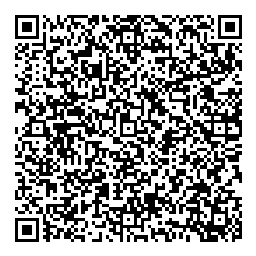 №_______________ от «_____» __________2024г.Реквизиты АНО ДО «ЦСВР-АРКТИКА»ИНН: 9729324698 КПП 772901001ОГРН: 1227700336423 Расчетный счет:40703810038000006438Банк: ПАО СБЕРБАНК БИК: 044525225Корр.счет: 30101810400000000225Юридический адрес:119633, г. Москва, вн.тер. г.Муниципальный Округ Ново-Переделкино, ул. Новоорловская, дом 7В, помещение 12.1, Фактический адрес:119633, г. Москва, вн.тер. г.Муниципальный Округ Ново-Переделкино, ул. Новоорловская, дом 7В, помещение 12.1,Почтовый адрес:119633, г. Москва, вн.тер. г.Муниципальный Округ Ново-Переделкино, ул. Новоорловская, дом 7В, помещение 12.1, А/Я №3.Конт. телефон: 8(499) 444-36-50 (добавочный 117).E-mail для направления оплаченных квитанций: sport@anocsvr.ruНазначение платежа:Согласно п. 3.1 Договора № ______ от «____» ________2024г. сумма платежа составляет ___________руб. (__рублей _). ______________________________________________________      В назначении платежа необходимо указать  «Номер смены и ФИО ребенка».Для закрепления за ребенком места в лагере «Арктическое лето», Вам необходимо внести оплату в течении 3-х (трех) календарных дней с даты заключения Договора и прислать квитанцию об оплате на e-mail: sport@anocsvr.ru.ВАЖНО!!!Сканирование QR-кода осуществляется в мобильном приложении банка!!!Ф.И.О.ПаспортАдрес регистрации:Адрес фактический:Номер телефона+7Электронная почтаФ.И.О.Дата рожденияПолных лет:Свидетельство о рождении (номер, серия, дата выдачи, орган выдавший)НАЧАЛООКОНЧАНИЕКОЛИЧЕСТВО ДНЕЙНаименованиеСумма за один период пребывания (смену), руб.Количество периодов пребывания (смен)Комплекс услуг по организации досуга Участника, включая уход, присмотр, питаниеСУММА ЗА ВЕСЬ ПЕРИОДПРЕБЫВАНИЯ                                                  СУММА ЗА ВЕСЬ ПЕРИОДПРЕБЫВАНИЯ                                                  СУММА ЗА ВЕСЬ ПЕРИОДПРЕБЫВАНИЯ                                                  СУММА ЗА ВЕСЬ ПЕРИОДПРЕБЫВАНИЯ                                                  Исполнитель:                                                                                 АНО ДО «ЦСВР-АРКТИКА»ИНН: 9729324698 КПП 772901001ОГРН: 1227700336423Расчетный счет: 40703810038000006438Банк: ПАО СБЕРБАНК БИК: 044525225Корр. счет: 30101810400000000225 Адрес: 119633, г. Москва, вн.тер. г. Муниципальный Округ , Ново-Переделкино, ул. Новоорловская, дом 7В, помещение 12.1Е-mail: sport@anocsvr.ruКонт. телефоны: 8 (499) 444-36-50 - ресепшен,+7 922 631-63-63 – Спортивный директорСпортивный директор_______________М.В. Кондратьев          МПЗаказчик:______________/_____________Наименование программы: Наименование программы: Лагерь «Арктическое лето» Наименование организации: Наименование организации:  Автономная некоммерческая организация дополнительного образования «Центр спортивного воспитания и развития - Арктика»                              (АНО ДО «ЦСВР - АКТИКА»)Место нахождения: (юридический адрес организации) Место нахождения: (юридический адрес организации) 119633, г. Москва, вн. тер. г. Муниципальный Округ Ново-Переделкино, ул. Новоорловская, дом 7В, помещение 12.1Руководитель организации: Руководитель организации: Директор – Фисенко Михаил АлександровичЛицо, ответственное за организацию работы лагеря: Лицо, ответственное за организацию работы лагеря: Спортивный директор Кондратьев Максим ВалериевичКонт. тел. +7 922 631-63-63e-mail: sport@anocsvr.ruВозраст участников: Возраст участников: От 7 до 13 лет (включительно) Количество детей в группе: Количество детей в группе: До 20 чел. Количество групп в 1 периоде пребывания (1 смене): Количество групп в 1 периоде пребывания (1 смене): 1 группаКоличество детей в 1 периоде пребывания (смену): Количество детей в 1 периоде пребывания (смену): до 20 чел. Максимальное количество детей, пребывающих в одной локации единовременно: Максимальное количество детей, пребывающих в одной локации единовременно: до 20 чел. Количество периодов пребывания (смен) (1 смена – 5 рабочих дней): Количество периодов пребывания (смен) (1 смена – 5 рабочих дней): 3 смены:1 смена с 03.06.2024г. – по 07.06.2024г., 2 смена с 10.06.2024г. по 14.06.2024г.,3 смена  с 17.06.2024г. – по 21.06.2024г.Количество вожатых на группу: Количество вожатых на группу: 2 человека Питание: Питание:     Питание ребенка (завтрак, обед, полдник) осуществляется в ресторане (ИП Гундарева М.Ю.), расположенном на территории  спортивного комплекса «Арктика»,  на основании заключенного между ИП Гундарева М.Ю. и  АНО ДО «ЦСВР-АРКТИКА» договора об оказании услуг питания, согласно согласованному меню.  Цель программы:  Цель программы: Организация благоприятных условий для досуга, полноценного отдыха детей, ухода и присмотра за детьми, укрепления нравственного и физического здоровья ребенка в каникулярный период.Организация благоприятных условий для досуга, полноценного отдыха детей, ухода и присмотра за детьми, укрепления нравственного и физического здоровья ребенка в каникулярный период.Сроки реализации программы: С 03 июня 2024г. по 21 июня 2024г. Категория участников программы: Лица в возрасте от 7 до 13 лет включительно  Материально-технические условия реализации программы: Спортивный зал - 1Конференц зал - 1Ресторан - 1Раздевалка - 1Зона отдыха на свежем воздухе с лавочками -1Теннисный корт - 1Футбольный манеж - 1Универсальная игровая площадка с резиновым покрытием – 1Work out зона на открытой площадке - 1Беговые дорожки - 1Распорядок дня: 08:00 - 08:45Встреча детей в холле08:45 - 9:30Сбор детей, зарядка09:30 - 10:00Завтрак10:00 - 13:00Деятельность по направлениям, интересные квесты, подвижные игры, в том числе на свежем воздухе, выездная экскурсия13:00 - 13:30Обед13:30 - 15:30Свободное время, настольные игры15-30 - 16-00Полдник16-00 - 17-30Деятельность по направлениям, игры, бассейн, кулинарные мастер классы17:30 - 18:30Прогулка на свежем воздухе18:30 - 19-00Встреча с родителямиПеречень необходимых документов для заключения Договора об оказании комплекса услуг по организации досуга детей и подростков, включая уход и присмотр, на территории спортивного комплекса «Арктика»: 	 	свидетельство о рождении Участника (копия); 	 	паспорт Заказчика (копия); 	 	страховой медицинский полис Участника (копия);  	Медицинская справка Участника об отсутствии контакта с больными инфекционными заболеваниями: оригинал, выданный не ранее чем за 3 дня до начала оказания услуг.Заказчик должен ознакомиться и подписать следующие документы: 	 	Договор об оказании комплекса услуг по организации досуга детей и подростков, включая уход и присмотр, на территории спортивного комплекса «Арктика»	 	Информационный лист  	 	Согласие на обработку персональных данных, разрешенных для распространения 	 	Правила поведения участника лагеря «Арктическое лето»                                                                                                  	 	Информация о работе лагеря «Арктическое лето» 	 	Правила организации оказания медицинской помощи 	      Согласие родителя на выездную экскурсию ребенкаПОДПИСЬ ПОДПИСЬ ПОДПИСЬ ПОДПИСЬ ПОДПИСЬ ПОДПИСЬ